FATIMA EducationBACHELOR OF INTERNATIONAL BUSINESS       (2011 – 2014)  	Oran UniversityBaccalaureate of Trade & Business Administration   (2009 – 2011) MK CollegeELS Certificate of General & Business English    (Nov 2013) Sibawaih Language InstituteLanguages1-ARABIC: Native speaker            2- ENGLISH: fluent 3-FRENCH: fluent                            4- ITALIAN: pre-intermediateWork Experience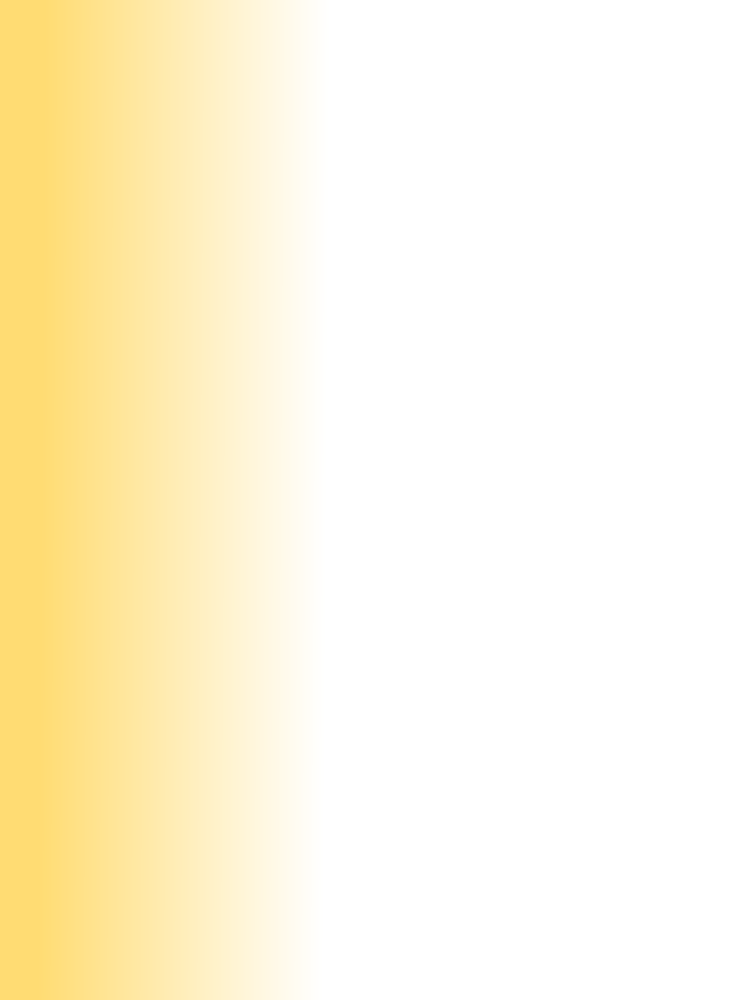 LEGAL SECRETARY       NRL Group Al GARHOOD – DubaiPrepare legal documents and correspondence.Coordinate with relevant government organisations.ASSISTANT MANAGER   IMPORT & EXPORT Ltd   (Nov 2014 – Oct 2015)  Coordinate with Banks (for L/C) and Shipping & Freight Forwarders. Gather all shipping documents including B/L (Bill of Loading), Commercial Invoice, Certificate of Origin, Packaging list, Manifest, Certificate of Inspection, and arrange the required documents for issuing the customs declaration.Follow up with Customs clearance issues, logistical and administrative aspects.Intern at SONATRACH –GNL1- Oil & Gas Company  (July 2014 – Aug 2014) Assist  with day to day operations of the HR functions and duties.Assist  in payroll preparation by providing relevant data (absences, leaves,..)Intern at PORT OF ORAN– Terminal of Containers   (March 2014 – May2014)	Interact  with senior management and working on real industry issues in port administration, terminal operations, logistics and shipping.Technical SkillsExcellent command of Pack Office; Word, Excel, Power Point, Outlook, social media.Click to send CV No & get contact details of candidate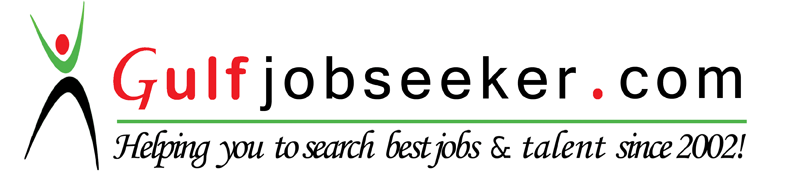 